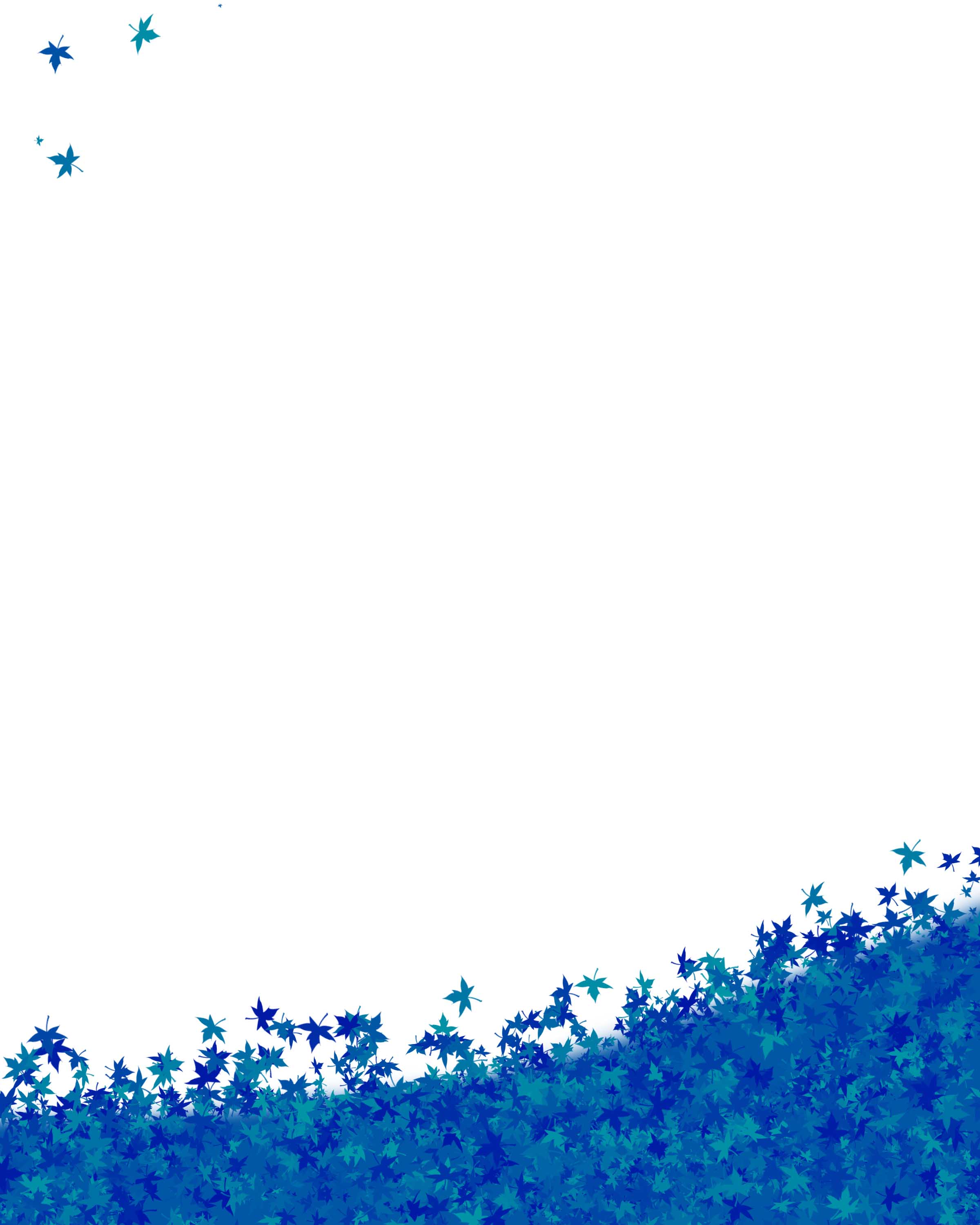 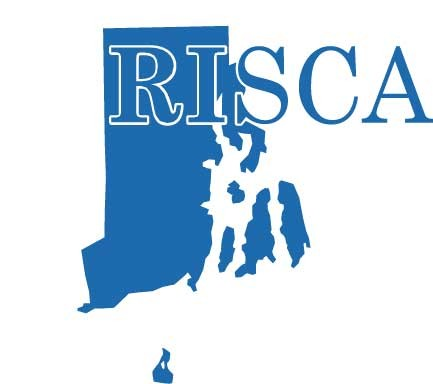 May 2019Dear Exhibitor/Sponsor,The Rhode Island School Counselor Association (RISCA), the official state branch of the American School Counselor Association (ASCA), represents professional school counselors, counselor administrators, graduate students, and counselor educators in all academic work settings from elementary through post-secondary, public, private, and technical schools.  We would like to offer you an opportunity to showcase your school, product, company, or service with our members.  Becoming a sponsor will provide your organization with more options for promotion as well as allowing RISCA to continue to offer a premier professional development experience for counselors.  Our Fall Conference will be held on October 23, 2019 at the Crowne Plaza Hotel in Warwick.We would love to have you as one of our Sponsors or Exhibitors!  Registration materials are attached.  Please complete the Sponsorship Form and return it by September 27, 2019On behalf of RISCA, we thank you for your partnership and support!Sincerely,Lisa TenreiroRISCA President ElectFall Conference Co-Chairperson                     Participation as an exhibitor at a RISCA conference does not imply any RISCA affiliation or endorsement of products or servicesRISCA Sponsor/Exhibitor Enrollment and AgreementRegistration Form for 2019 Fall ConferenceDeadline is: September 27, 2019Name of Business/School/Organization: ____________________________________________________________Address: _____________________________________________________________________________________Contact Person & Title: _________________________________________________________________________Email: ______________________________________	Work Phone: _______________________________School/Company Website: ______________________________________________________________________Name and Email of Conference Representative __________________________________________________________________________________________________________________ Cell Phone: ______________________Fee Tallys (check all that apply)[  ] Gold Sponsor							$_____________[  ] Silver Sponsor 						$_____________[  ] Bronze Sponsor						$_____________[  ] Full Page Ad in Conference Program Booklet			$ _____________[  ] Donation							N/C[  ] Official Breakfast Sponsor					$ _____________[  ] Official Coffee Break sponsor.                                            		$ _____________[  ] Exhibit Table Only						$_____________Total Amount		$ _____________Make Check Payable to RISCAEmail any questions to riscapresident@gmail.comAgreement Terms and ConditionsFull payment must accompany application. The Exhibit fee enclosed is non-refundable except in the instance where space is unavailable or the event is canceled.RISCA reserves the right to refuse to sell exhibit space to any company it deems objectionable or at cross-purposes to the association’s mission.Additionally, RISCA reserves the right to require exhibitors to remove promotional material from the show that are deemed objectionable.Signature: _______________________________________ Title ______________________	Date ___________________Mail with payment to:  Barbara DiSaia, RISCA94 Red Hawk DriveCranston, RI  02921RISCA Exhibitor Prices & Sponsor PackagesFall 2019ConferenceContributionsGold Level – One exhibit table at event (breakfast included)Full page ad in conference program bookletMaterial put in attendee’s bag (if provided)List and contact information for all attendeesYour company name and logo on display at conferenceListing on website & in program as Gold Sponsor$1000 Silver Level – One exhibit table at event (breakfast included)Half page ad in conference program bookletMaterial put in attendee’s bag (if provided)Your company name and logo on display at conferenceListing on website & in booklet as a Silver Sponsor$700Bronze Level – One exhibit table at event (breakfast included)Half page ad in conference program bookletYour company name and logo on display at conference$300Full Page Ad  (Conference Program Booklet)(Please submit Ads by September 18th deadline)$125Conference Material Donations (ie folders, tote bags, notebooks, flash drives, pens, favors)(listed in program as official donor of)(Please submit by October 11)No CostOfficial Breakfast Sponsor (includes sign) – will be given to first one who submits payment & will be included in Booklet$500Official Coffee/Snack Break Sponsor (includes sign) – will be given to first one who submits payment & will be included in Booklet$500Exhibit Table Only$100